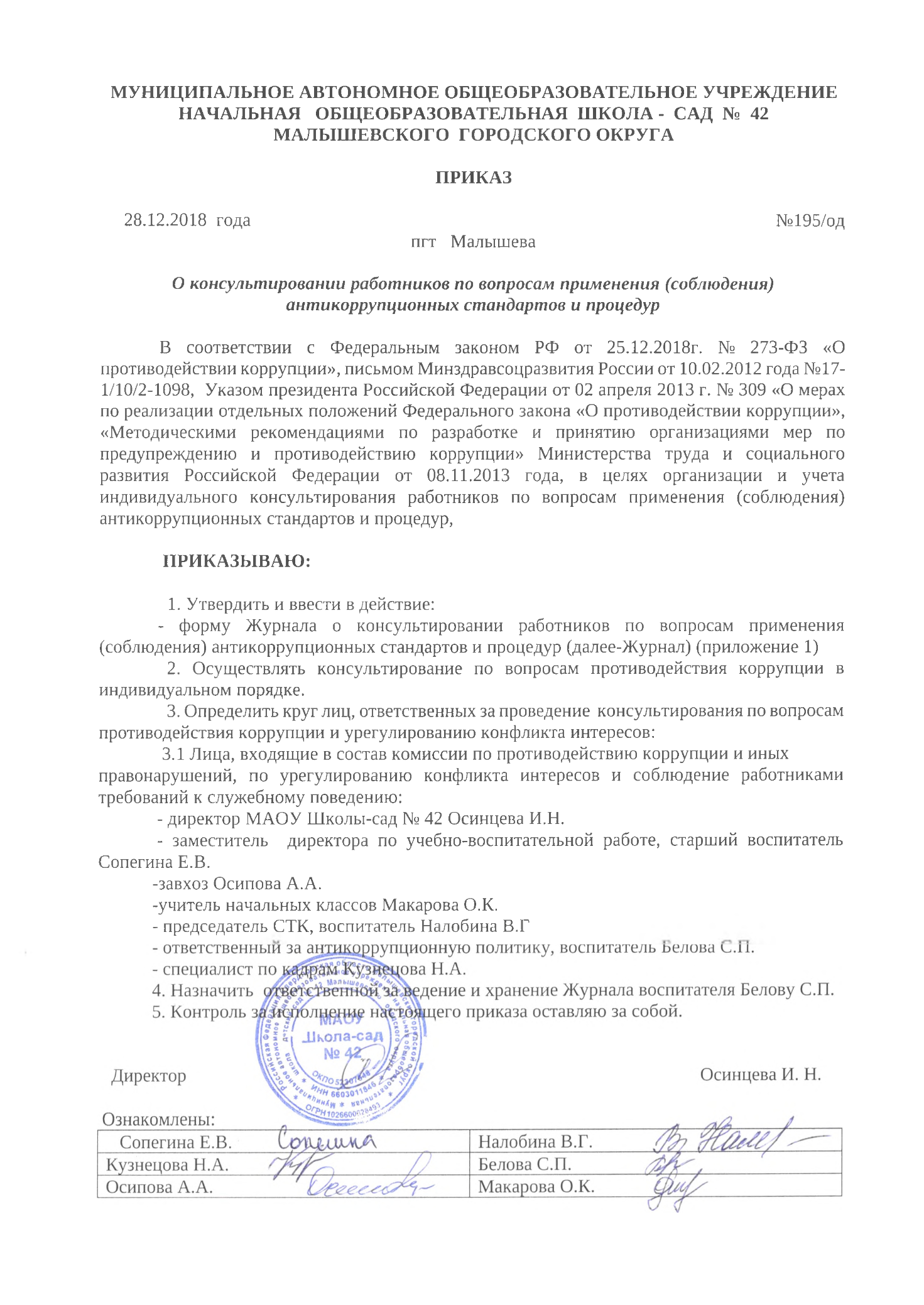                                                                                              Приложение к приказу 195/од   от 28.12.2018МУНИЦИПАЛЬНОЕ АВТОНОМНОЕ ОБЩЕОБРАЗОВАТЕЛЬНОЕ УЧРЕЖДЕНИЕНАЧАЛЬНАЯ ОБЩЕОБРАЗОВАТЕЛЬНАЯ ШКОЛА-ДЕТСКИЙ САД» № 42МАЛЫШЕВСКОГОГОРОДСКОГО ОКРУГА                                                        ЖУРНАЛИндивидуального консультирования работниковпо вопросам применения( соблюдения)антикоррупционных стандартов и процедур№п/пдатаФ.И.О.СтруктурноеподразделениеДолжностьПредметконсультированияФ.И.О .лицаПроводившегоконсультирование       Личная подпись       Личная подпись№п/пдатаФ.И.О.СтруктурноеподразделениеДолжностьПредметконсультированияФ.И.О .лицаПроводившегоконсультированиеРаботникКонсультант